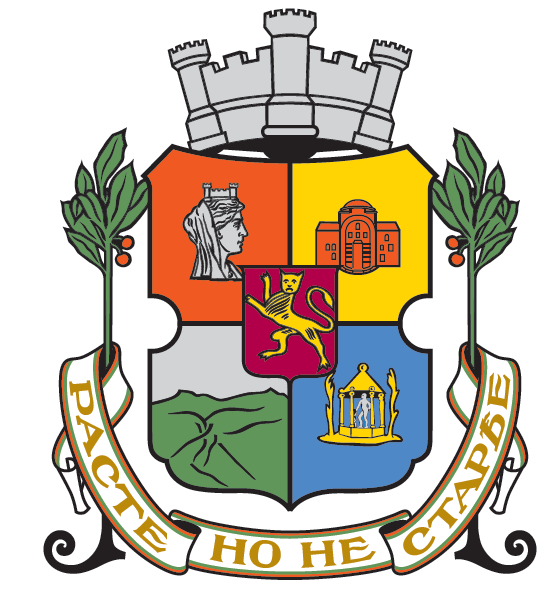 СТОЛИЧНА ОБЩИНА, ДИРЕКЦИЯ «КУЛТУРА»София 1000, пл. „Славейков“ №4, тел.+ 359 2 988 20 08ФОРМУЛЯР ЗА ЗАЯВЯВАНЕ НА СЪБИТИЕ ЗА ВКЛЮЧВАНЕВ РАЗДЕЛИ „СТРАТЕГИЧЕСКИ СЪБИТИЯ“ И „ЗНАЧИМИ СЪБИТИЯ“ НА КАЛЕНДАРА НА КУЛТУРНИТЕ СЪБИТИЯ НА СТОЛИЧНА ОБЩИНА ЗА 2019 г.Име на събитиетоИме на организацияФИНАНСОВА ИНФОРМАЦИЯФИНАНСОВА ИНФОРМАЦИЯФИНАНСОВА ИНФОРМАЦИЯОбща стойност на събитиетоИскано финансиране от Столична общинаСредства, привлечени от други източници на финансиранеПериод за реализацияОт …. До ……От …. До ……Представяне на събитието (до 100 думи )Моля, имайте предвид, че тази информация ще бъде използвана за анонсиране на събитието.Проведени изданияМоля     1. 2. 3. 4. 5. Избройте последните издания на събитието, като посочите дата, месец, година и място на провеждане. Моля     1. 2. 3. 4. 5. Избройте последните издания на събитието, като посочите дата, месец, година и място на провеждане. ПРЕДСТАВЯНЕ НА СЪБИТИЕТОПРЕДСТАВЯНЕ НА СЪБИТИЕТОПРЕДСТАВЯНЕ НА СЪБИТИЕТООписание на събитиетоПредставянето включва посочване на жанра, видовете прояви, характер (международен, национален, локален), специфика и други общи характеристики на събитието, които имат значение за неговия приносен характер за културата на Столична община.Описание на събитиетоПредставянето включва посочване на жанра, видовете прояви, характер (международен, национален, локален), специфика и други общи характеристики на събитието, които имат значение за неговия приносен характер за културата на Столична община.Описание на събитиетоПредставянето включва посочване на жанра, видовете прояви, характер (международен, национален, локален), специфика и други общи характеристики на събитието, които имат значение за неговия приносен характер за културата на Столична община.История на събитиетоРазкажете каква е досегашната история на събитието в Столична община, какви и колко издания са успешно реализирани. Посочете какви са реализираните творчески постижения.История на събитиетоРазкажете каква е досегашната история на събитието в Столична община, какви и колко издания са успешно реализирани. Посочете какви са реализираните творчески постижения.История на събитиетоРазкажете каква е досегашната история на събитието в Столична община, какви и колко издания са успешно реализирани. Посочете какви са реализираните творчески постижения.Визия за развитие на събитиетоПредставете визията си за творческото и съдържателно развитие на събитието в бъдеще. Посочете и на какво разчитате за осигуряване на финансова устойчивост и продължителност на събитието, извън финансовия принос от Столична община?Визия за развитие на събитиетоПредставете визията си за творческото и съдържателно развитие на събитието в бъдеще. Посочете и на какво разчитате за осигуряване на финансова устойчивост и продължителност на събитието, извън финансовия принос от Столична община?Визия за развитие на събитиетоПредставете визията си за творческото и съдържателно развитие на събитието в бъдеще. Посочете и на какво разчитате за осигуряване на финансова устойчивост и продължителност на събитието, извън финансовия принос от Столична община?Нов елемент и надграждане на творческия замисъл от предходното изданиеКакъв е новият елемент: прояви с ново и оригинално съдържание, форма и начин на представяне, партньорства и участници през 2019 г., с които надграждате и доразвивате досегашните прояви? Нов елемент и надграждане на творческия замисъл от предходното изданиеКакъв е новият елемент: прояви с ново и оригинално съдържание, форма и начин на представяне, партньорства и участници през 2019 г., с които надграждате и доразвивате досегашните прояви? Нов елемент и надграждане на творческия замисъл от предходното изданиеКакъв е новият елемент: прояви с ново и оригинално съдържание, форма и начин на представяне, партньорства и участници през 2019 г., с които надграждате и доразвивате досегашните прояви? Програма и съдържание на проявите в събитието за 2019 г.Посочете конкретните творчески и други прояви, предвидени в рамките на събитието за 2019 г., така че да се разбира какво точно планирате да се случи в рамките на събитието. Представете информация за художественото съдържание на предвидените прояви, както и за тяхното съответствие с изискванията към събитията в Календара на културните събития.Програма и съдържание на проявите в събитието за 2019 г.Посочете конкретните творчески и други прояви, предвидени в рамките на събитието за 2019 г., така че да се разбира какво точно планирате да се случи в рамките на събитието. Представете информация за художественото съдържание на предвидените прояви, както и за тяхното съответствие с изискванията към събитията в Календара на културните събития.Програма и съдържание на проявите в събитието за 2019 г.Посочете конкретните творчески и други прояви, предвидени в рамките на събитието за 2019 г., така че да се разбира какво точно планирате да се случи в рамките на събитието. Представете информация за художественото съдържание на предвидените прояви, както и за тяхното съответствие с изискванията към събитията в Календара на културните събития.Представяне на участницитеПредставете участниците в проявите на събитието и дайте кратки биографични справки за тях. Посочете референции в интернет. Представяне на участницитеПредставете участниците в проявите на събитието и дайте кратки биографични справки за тях. Посочете референции в интернет. Места за провеждане на проявите в събитиетоПосочете местата, на които ще се провеждат проявите, в рамките на събитието и причината за техния избор. Посочете съответствието им с изискванията към събитията в Календара на културните събития.Места за провеждане на проявите в събитиетоПосочете местата, на които ще се провеждат проявите, в рамките на събитието и причината за техния избор. Посочете съответствието им с изискванията към събитията в Календара на културните събития.Публики Посочете какви са публиките, към които е ориентирано събитието, опишете кои от тях определяте като традиционни и кои като нетрадиционни. Посочете каква численост на посетители предвиждате за всяка от проявите и какво общо увеличение на посетители предвиждате спрямо предходното издание.Публики Посочете какви са публиките, към които е ориентирано събитието, опишете кои от тях определяте като традиционни и кои като нетрадиционни. Посочете каква численост на посетители предвиждате за всяка от проявите и какво общо увеличение на посетители предвиждате спрямо предходното издание.ПРЕДВИДЕНИ ЗАДЪЛЖИТЕЛНИ ПРОЯВИ И ДЕЙНОСТИ Моля, запознайте се и с допълнителните изисквания, които също са предмет на оценка.Съответствие със специалния приоритет Посочете на кои от поставените изисквания отговаря събитието и по какъв начин.Дейности за привличане на публикиПосочете какви дейности за информиране, популяризиране и привличане на публики са предвидени, както и до колко човека планирате да стигне информация за събитието. Посочете на какво разчитате за привличане на публики. Посочете кои и с каква численост са публиките в уязвимо положение, които предвиждате да привлечете и за кои прояви. Общодостъпна прояваПосочете коя е планираната проява на обществено място със свободен достъп. Ако в представянето не е дадена информация, опишете съдържанието, мястото на провеждане, предвидените посетители и др.Включена дебютна изяваПосочете коя и на кого е дебютната изява, която е планирана в рамките на събитието.Проява за детска, ученическа публика и/или за учителиПосочете предвидената целева проява за детска, ученическа и/или учителска публика, както и предвидените дейности за привличането им като публика за останалите прояви.  Проява с образователен или обучителен елемент Посочете коя е предвидената проява за развитие на участниците и творците в съответната художествена сфера.Дейности за развитие на критичната мисъл и професионалната дискусияПосочете какви са предвидените дейности за развитие на професионална дискусия и критична рефлексия.Предвидена адаптация за чуждестранна публикаОпишете каква адаптация и на кои събития е предвидена за чуждестранна публика.ПОПУЛЯРИЗИРАНЕ И ОТРАЗЯВАНЕ НА СЪБИТИЕТОДейности за популяризиране на събитиетоПредставете подхода, дейностите и плана, предвидени за представяне и популяризиране на събитието.Медии и медийни партньорстваПосочете с какви медии ще популяризирате събитието и с кои медии имате отношение и партньорства. ОРГАНИЗИРАНЕ НА СЪБИТИЕТООРГАНИЗИРАНЕ НА СЪБИТИЕТОПредставяне на организациятаПредставете организацията, която ще реализира събитието, нейната история, опит и компетенции на управляващите и екипа й.Представяне на организациятаПредставете организацията, която ще реализира събитието, нейната история, опит и компетенции на управляващите и екипа й.Екип за организация на събитиетоПредставете екипа, който отговаря за реализацията на събитието, както и отговорностите на всеки член на екипа.Екип за организация на събитиетоПредставете екипа, който отговаря за реализацията на събитието, както и отговорностите на всеки член на екипа.Партньори в реализацията на събитието Посочете кои са партньорите, привлечени за реализацията на събитието, както и каква е тяхната роля и ангажимент. Финансова устойчивостПосочете как се осигурява финансовата устойчивост на събитието: какви са привлечените източници за финансиране, предвидени ли са спонсорства и какви, предвидени ли са постъпления от продажба на билети и други продажби, предвидени ли са доброволци, бартери, безвъзмездно ползване на зали, локации и др.Финансова устойчивостПосочете как се осигурява финансовата устойчивост на събитието: какви са привлечените източници за финансиране, предвидени ли са спонсорства и какви, предвидени ли са постъпления от продажба на билети и други продажби, предвидени ли са доброволци, бартери, безвъзмездно ползване на зали, локации и др.Отчетност и прозрачностОпишете как осигурявате отчетността и прозрачността на събитието и организацията изпълнител. Посочете къде електронно може да бъде намерен отчет за реализацията на предходни издания на събитието, както и на дейността на организацията и/или го приложете. Отчетност и прозрачностОпишете как осигурявате отчетността и прозрачността на събитието и организацията изпълнител. Посочете къде електронно може да бъде намерен отчет за реализацията на предходни издания на събитието, както и на дейността на организацията и/или го приложете. Резултати от външен мониторингПредставете информация от външни източници за мониторинг на предходното издание на събитието, ако то не е било част от Календара на културните събития за 2018 г.Резултати от външен мониторингПредставете информация от външни източници за мониторинг на предходното издание на събитието, ако то не е било част от Календара на културните събития за 2018 г.